MANISHA KUMARI                                                                                  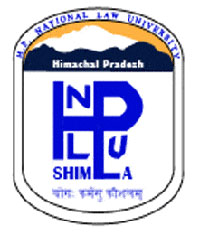 HIMACHAL PRADESH NATIONAL LAW UNIVERSITY, SHIMLAmanishabba1732@hpnlu.ac.in, manishakumariakamk@gmail.com(Personal)Contact Number: +918219721683PERSONAL INFORMATION:Mother’s name: Mrs. Rukmani Devi (Occupation- Housewife)Father’s name: Mr. Om Raj Sharma (Occupation- Defense Personnel)Permanent address: (361) bah, tehsil Sarkaghat, district Mandi, Himachal Pradesh.EDUCATIONAL QUALIFICATIONS:ACADEMIC QUALIFICATIONS:Obtained the topper award for getting highest in whole humanities stream in  class XII with 92.8% which includes certificate and cash prize of worth rupees 3000. Obtained the award for section topper in history, political science and economics which includes cash prize of worth rupees 2000 each.INTERNSHIPS:Worked as an intern under District and Session court Jammu.(Use to visit court on daily basis and attend various court proceedings, got an opportunity to know about various nuances of how court proceedings actually take place in reality.)Worked as an intern for SATTVA LEGAL ASSOCIATES, Jammu.(Interned under the guidance of Adv. Suhasni Vasistha ma’am got an opportunity to learn various aspects of drafting its importance and to read and understand some case files.)Worked as an intern under Dr. Vikrant Narayan Vasudeva , advocate-on-record Supreme Court of India. (Opinion formation, Drafting of reply, case law based research, drafting of application under 151 CPC, FER reply, drafting of appeals, corporate law)Worked as an intern for VS LEGAL ASSOCIATES.(Dealt and researched in matters related to Commercial law, Employment law, Criminal law, Human rights, IPR and Corporate advisory.) Worked as an intern for S BHAMBRI & ASSOCIATES.( Drafting, trademark act, FIR identification, opinion, intimation letter drafting of various mergers documents.)Working as Intern under Adv. Virender Guleria, District Court Mandi, H.P.(Drafting, made case brief, research, IPR, insolvency cases)TILA-India Law Associates (September)(IPR & Energy law)Khurana & Khurana Advocates and IP Attorney (October) (IPR)Cholamandal IP (IPR) (November)Lex Protector (IPR) (January, 2022)SkillxPro (IPR) (February, virtual)Uni Lega Chambers (IPR, M&A)(March) Scriboard (Advocate & Legal Consultants) (IPR) (March)(virtual)Intll Advocare (IPR) (June)OTHER INTERNSHIPS:Former campus ambassador at VIDHI AAGAZ and LAW ASSISTO. Worked as junior graphic designer at PROBONO INDIA.Former intern at WERP INDIA. (Policy analysis)Member of TAL ( The Advocate League).PUBLICATIONS:"Blockchain Technology: importance of transnational law and jurisdiction issues in Blockchain Dispute"- INDIAN JOURNAL OF LAW AND LEGAL RESEARCH; ISSN; 2582-8878 "Impact of majoritarian democracy on tribal minority population"- S Bhambri & Associates (advocates) Blog. “History of rule of law in West Bengal a legal quagmire”- Think India Vichar Manthan Magazine.“NEED vs. SAFETY: CONUNDRUM IN WAKE OF RECENT COVID 19 CRISES”- LEX JURE BLOGS“The importance of IPR in business world” : LAW JURE BLOGS“Free riding behind veil of “distinctiveness of trademark” : Legal Service India law Journal“Sedition law : A Boon or Bane”- INDIAN JOURNAL OF LAW AND LEGAL RESEARCH; ISSN; 2582-8878 “Climate change and food security: Scio-Legal perspective” : Lex Humanitariae Law Journal; ISSN 2582-5216;IF:5,042“NFT AND IP RIGHTS: NEED FOR IMPROVEMENT”: International Journal of Legal Science and Innovation; IJSI-001408“Understanding essentials to constitute a trademark in light of Agatha Christie Limited vs Registrar of trademarks case judgment.”- MyLawman blogsACHIEVEMENTS:Participative certificates in all India Olympiads organized by NTSE.First prize in inter school dance competition in class 7th.Second prize in inter school drawing competition in class 9th.First prize in inter school essay writing competition in class 10th.Member of Criminal Law Society at HPNLU SHIMLA. Had presented paper at RGNUL Patiala titled “Foreign Direct Investment and Green Finance”.Participated at 2 intra Moot Court Competition at HPNLU Shimla.Done 1 month online course in ADR by Adv. Ansul Bhuta, in association with ejusticeindia.com.Participated in intra and inter college essay writing competitions.Won 20th Think India National Article Writing competition for article titled “History of rule of law in West Bengal a legal quagmire”. The same article is also recommended for publication in Think India’s magazine.Participated in intra mediation competition. Got 4th rank amongst 42 teams who participated in the same.HOBBIES AND INTERETS:Reading books: Favorite writers are Munsi Premchand, R K Bhangia, J K Rowling, Oscar Wilde, Robin and Favorite books are Untouchable, India after Gandhi, Indian Constitutional Development.Playing badminton and indoor games such as chess etc.Reading newspaper and magazines.Good with technology.Good problem solving skills.Encourage team work and also have leadership skills.Have good drafting skills.COLLEGE/SCHOOLQUALIFICATIONCGPA/PERCENTAG-EHPNLU SHIMLAPursuing 4th year BB.A,LL.B(HONS.) course (Business law- specialization)4th year – 7.80ARMY PUBLIC SCHOOL, KOTAHigher senior secondary(class XII);afflicted to CBSE board92.8%ARMY PUBLIC SCHOOL AMBALA CANTT.Senior secondary (class X);afflicted to CBSE board81%